Fiche pédagogique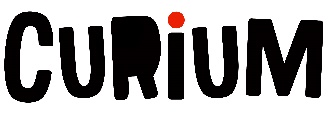 Titre : Comment te sens-tu ? et Pas bêtes, ces pigeons !Magazine CURIUM, janvier 2018Page 71. Avant de lire le court paragraphe intitulé COMMENT TE SENS-TU ?, tente de compléter cet énoncé :Il existe _______________ catégories d’émotions.              (Indique le nombre)Voici une liste d’émotions tirées de la recherche citée dans l’article.Virtuellement, mime une émotion de la liste et mets tes amis ou tes grands-parents au défi d’identifier l’émotion mimée. Tu peux aussi faire un montage d’égoportraits qui traduisent différentes émotions. Si tes amis les identifient bien, tu es peut-être à l’aube d’une carrière de comédien ou de comédienne.2. PAS BÊTES, CES PIGEONS !Connais-tu Martin Carly, le vulgarisateur scientifique de l’émission GÉNIAL ? Son travail est d’expliquer des phénomènes scientifiques en termes simples. Lis le court texte intitulé PAS BÊTES, CES PIGEONS ! Par un dessin, fais comme lui et illustre ce qui explique que les pigeons sont plus rapides que les humains pour effectuer certaines tâches.Cette fiche pédagogique a été réalisée par l’équipe de recherche ADEL (Apprenants en difficulté et littératie) de l’UQAM, en collaboration avec le magazine Curium. Dans le contexte de la fermeture des écoles en lien avec la pandémie, elle vise à fournir aux enseignants des outils pour aider les élèves à conserver leurs acquis en compréhension de lecture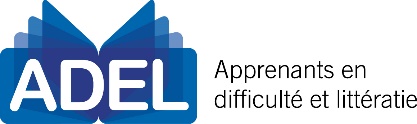 MalaisePeurAdoration (dans le sens d’adorable)JoieAdmirationStupéfactionCalmeFascinationEnvie (de nourriture)ConfusionAmour (romantique)NostalgieEnnuiSatisfactionHorreur